“LA CONSTITUCION MEXICANA”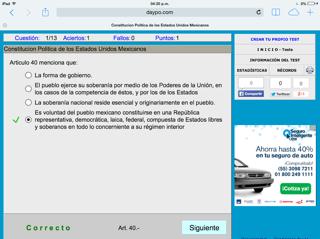 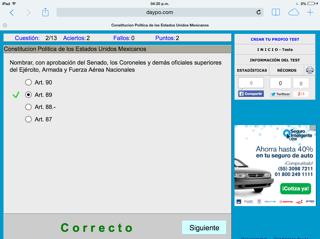 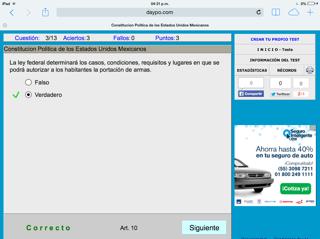 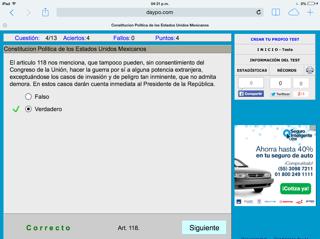 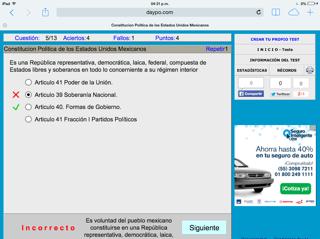 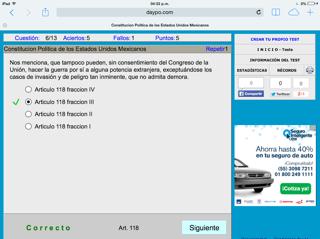 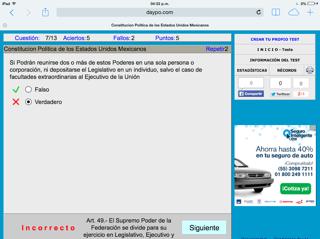 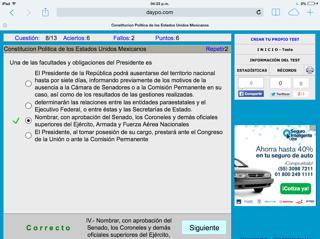 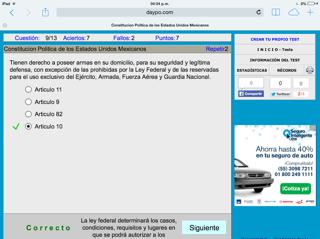 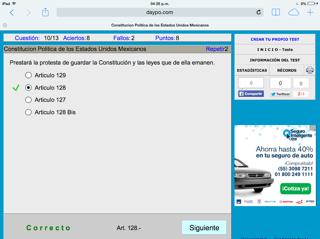 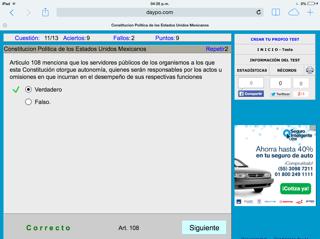 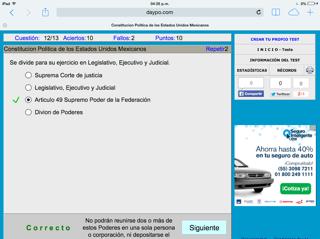 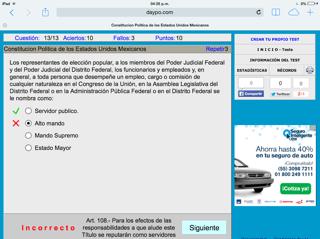 